Blind DateWith a BOOKDon’t judge a book by its cover! 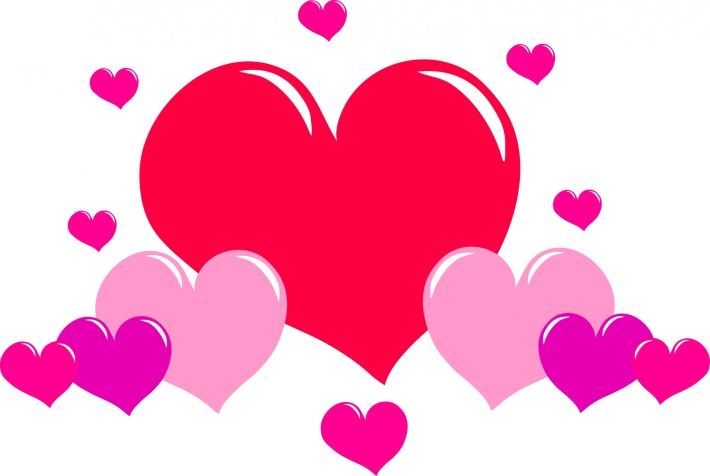 Check out a specially wrapped “Blind Date Book” in February.Fill out the “Rate Your Date” form and return it to the library with your book by March 1 to be entered into a prize drawing!Prize drawing will be the first week of March!